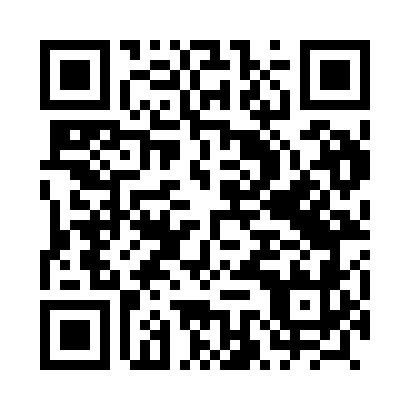 Prayer times for Krzeszow, PolandMon 1 Apr 2024 - Tue 30 Apr 2024High Latitude Method: Angle Based RulePrayer Calculation Method: Muslim World LeagueAsar Calculation Method: HanafiPrayer times provided by https://www.salahtimes.comDateDayFajrSunriseDhuhrAsrMaghribIsha1Mon4:116:0612:345:027:038:522Tue4:086:0412:345:037:058:543Wed4:066:0212:345:047:078:564Thu4:036:0012:335:057:088:585Fri4:005:5812:335:067:109:006Sat3:575:5512:335:087:119:027Sun3:555:5312:335:097:139:048Mon3:525:5112:325:107:159:079Tue3:495:4912:325:117:169:0910Wed3:465:4712:325:127:189:1111Thu3:435:4512:325:137:199:1312Fri3:405:4312:315:147:219:1513Sat3:385:4012:315:157:239:1814Sun3:355:3812:315:167:249:2015Mon3:325:3612:315:177:269:2216Tue3:295:3412:305:197:279:2517Wed3:265:3212:305:207:299:2718Thu3:235:3012:305:217:319:3019Fri3:205:2812:305:227:329:3220Sat3:175:2612:295:237:349:3421Sun3:145:2412:295:247:359:3722Mon3:115:2212:295:257:379:3923Tue3:085:2012:295:267:389:4224Wed3:055:1812:295:277:409:4425Thu3:025:1612:295:287:429:4726Fri2:595:1412:285:297:439:5027Sat2:565:1212:285:307:459:5228Sun2:525:1112:285:317:469:5529Mon2:495:0912:285:327:489:5830Tue2:465:0712:285:337:5010:00